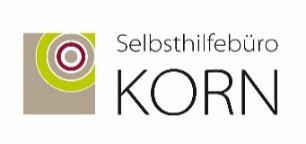 			Selbsthilfebüro KORN e.V.  c/o Universitätsklinikum Ulm  Albert-Einstein-Allee 23  89081 UlmBeitrittserklärungHiermit beantrage/n ich/wir die Mitgliedschaft im Verein Selbsthilfebüro KORN e.V.(Über die Aufnahme entscheidet der Vorstand. Der Austritt ist nur zum Ende eines Kalenderjahres möglich.)Hiermit erkläre ich meinen Beitritt in den Selbsthilfebüro KORN e.V. und erkenne die Vereinssatzung an_______________________			____________________________________Ort, Datum					UnterschriftDatenschutzerklärungDie umseitige Datenschutzerklärung erkenne ich hiermit an. Die Einwilligung kann jederzeit von mir widerrufen werden._______________________			____________________________________Ort, Datum					UnterschriftDatenschutzerklärung für Vereinsmitglieder des Selbsthilfebüros KORN e.V.Mit Ihren Daten geht das Selbsthilfebüro KORN verantwortungsvoll um. Die Verarbeitung erfolgt unter der Beachtung der geltenden Datenschutzgesetze sowie auf der Basis Ihrer Angaben auf der Beitrittserklärung. Ohne Ihr Einverständnis zu dieser Datenschutzerklärung kann eine Mitgliedschaft nicht begründet werden.1. Datenspeicherung personenbezogener Daten von Mitgliedern des Selbsthilfebüros KORN e.V.Mit Ihrem Beitritt erklären Sie sich einverstanden, dass die im Zusammenhang mit der Mitgliedschaft benötigten personenbezogenen Daten unter Berücksichtigung des Bundesdatenschutzgesetzes per EDV und in Schriftform für den Verein erhoben, verarbeitet und genutzt werden. Dabei handelt es sich um folgende Angaben: Vor- und Zuname, Anschrift, Telefonnummer, E-Mail-Adresse, Bankverbindung und ggf. Name der zugehörigen Selbsthilfegruppe. Diese Informationen werden in dem vereinseigenen EDV-System der für den Verein tätigen Mitarbeiterinnen gespeichert. Die personenbezogenen Daten werden dabei durch geeignete technische und organisatorische Maßnahmen vor der Kenntnisnahme Dritter geschützt. 2. Verantwortlich für die DatenerhebungLydia Ringshandl (Dipl. Sozialpädagogin), Selbsthilfebüro KORN e.V., c/o Universitätsklinikum Ulm, Albert-Einstein-Allee 23, 89081 Ulm, kontakt@selbsthilfebuero-korn.de, Tel.: 07 31 – 88 03 44 103. Kontaktdaten der vorläufigen DatenschutzbeauftragtenChristine Lübbers (Geschäftsführerin), Selbsthilfebüro KORN, c/o Universitätsklinikum Ulm,Albert-Einstein-Allee 23, 89081 Ulm, datenschutz@selbsthilfebuero-korn.de, Tel.: 07 31 – 88 03 44 104. Zwecke der Verarbeitung Ihrer personenbezogenen DatenWir nutzen und verarbeiten Ihre Daten für die Mitgliederverwaltung und zum Informationsaustausch zwischen dem Selbsthilfebüro KORN und Ihnen. Weiterer Zweck ist die Förderung des Vereinszweckes(z.B. die Vernetzung der Selbsthilfe), insofern keine Anhaltspunkte bestehen, dass die betroffene Person ein schutzwürdiges Interesse hat, das der Verarbeitung oder Nutzung entgegensteht. An die angegebenen Kontaktdaten (Adresse und E-Mail-Adresse) werden von den hauptamtlichen Mitarbeiterinnen per Post oder E-Mail selbsthilferelevante Informationen, Veranstaltungshinweise, das Arbeitskreis-Protokoll, der Newsletter „Selbsthilfe–Info–Brief“ und der Weihnachtsbrief versandt. Im Rahmen der Finanzbuchhaltung (z.B. Einzug / Rechnung für den Mitgliedsbeitrag) werden unserem Steuerbüro persönliche Daten übermittelt.5. Personenbezogene Daten und ÖffentlichkeitsarbeitDas Selbsthilfebüro KORN macht seine Vereinsaktivitäten auf der Webseite, im Jahresbericht und/oder bei Präsentationen im Rahmen der Mitgliederversammlung bekannt. Dabei können personenbezogene Mitgliederdaten veröffentlicht werden. Wenn Sie gegen eine solche Veröffentlichung Ihrer Daten sind, können Sie jederzeit Einwände vorbringen, so dass keine Veröffentlichung Ihrer Daten erfolgt.6. Rechtsgrundlage der Verarbeitung Ihrer DatenWenn Sie die Beitrittserklärung ausfüllen und die Datenschutzbestimmungen anerkennen, werden Ihre Daten auf Grundlage von Art. 6, Abs. 1a DS-GVO verarbeitet.7. Empfänger personenbezogener DatenNur wenn Sie einwilligen, werden Ihre angegebenen Daten vom Selbsthilfebüro KORN an Dritte weiter gegeben. Ihre Daten werden zu keinem Zeitpunkt an kommerzielle Informationssuchende weiter gegeben.8. Dauer der Speicherung Ihrer DatenSo lange Sie diese Einwilligung nicht widerrufen, bleiben die von Ihnen angegebenen Daten gespeichert.9. Ihre RechteWenn Sie in die Verarbeitung Ihrer Daten durch das Selbsthilfebüro KORN eingewilligt haben, können Sie diese Einwilligung jederzeit ohne Angabe von Gründen ganz oder in Teilen widerrufen. Der Widerruf der Einwilligung gilt nicht rückwirkend. Sie haben das Recht, Auskunft über die zu Ihrer Person gespeicherten personenbezogenen Daten zu erhalten. Bei unrichtiger Verarbeitung personenbezogener Daten steht Ihnen ein Recht auf Berichtigung zu. Im Falle datenschutzrechtlicher Verstöße haben Sie das Recht, beim Landesbeauftragten für den Datenschutz und die Informationsfreiheit Ba.-Wü. Beschwerde einzulegen.10. Datenlöschung bei Austritt aus dem VereinBeim Austritt werden Name, Anschrift, E-Mail-Adresse und Bankverbindung von Ihnen sowie ggf. der Name der zugehörigen Selbsthilfegruppe aus dem Mitgliederverzeichnis und dem E-Mailverteiler gelöscht. Personenbezogene Daten des austretenden Mitglieds, die die Kassenverwaltung betreffen, werden gemäß den steuergesetzlichen Bestimmungen bis zu zehn Jahren ab der schriftlichen Bestätigung des Austritts durch die hauptamtlichen Mitarbeiterinnen des Selbsthilfebüros KORN aufbewahrt.Selbsthilfegruppe / EinrichtungName, VornameStraßePLZ, OrtTelefonE-MailJahresbeitrag         Gesundheitsbezogene Gruppe / öffentlich geförderte Gruppe / Einrichtung	55,00 €         Soziale / nicht öffentlich geförderte Gruppe / Einrichtung		30,00 €         Einzelperson		15,00 €Jahresbeitrag         Gesundheitsbezogene Gruppe / öffentlich geförderte Gruppe / Einrichtung	55,00 €         Soziale / nicht öffentlich geförderte Gruppe / Einrichtung		30,00 €         Einzelperson		15,00 €SEPA-LastschriftmandatSelbsthilfebüro KORN e.V. Gläubiger-Identifikationsnummer: DE14ZZZ00001473147Mandatsreferenz: wird separat mitgeteiltIch/wir ermächtige/n das Selbsthilfebüro KORN e.V., den jährlichen Mitgliedsbeitrag per Lastschrift von meinem/ unserem Konto einzuziehen. Zugleich weise/n ich/wir mein/unser Kreditinstitut an, die vom Selbsthilfebüro KORN e.V. auf mein/unser Konto gezogenen Lastschriften einzulösen.Hinweis: ich kann/wir können innerhalb von acht Wochen, beginnend mit dem Belastungsdatum, die Erstattung des belastenden Betrages verlangen. Es gelten dabei die mit meinem/unserem Kreditinstitut vereinbarten Bedingungen.SEPA-LastschriftmandatSelbsthilfebüro KORN e.V. Gläubiger-Identifikationsnummer: DE14ZZZ00001473147Mandatsreferenz: wird separat mitgeteiltIch/wir ermächtige/n das Selbsthilfebüro KORN e.V., den jährlichen Mitgliedsbeitrag per Lastschrift von meinem/ unserem Konto einzuziehen. Zugleich weise/n ich/wir mein/unser Kreditinstitut an, die vom Selbsthilfebüro KORN e.V. auf mein/unser Konto gezogenen Lastschriften einzulösen.Hinweis: ich kann/wir können innerhalb von acht Wochen, beginnend mit dem Belastungsdatum, die Erstattung des belastenden Betrages verlangen. Es gelten dabei die mit meinem/unserem Kreditinstitut vereinbarten Bedingungen.Name, Vorname (Kontoinhaber)StraßePLZ, OrtBIC_  _  _  _  _  _  _  _  _  _  _ IBAN_ _ _ _   _ _ _ _   _ _ _ _   _ _ _ _   _ _ _ _   _ _